27  октября в нашем детском саду прошел  осенний утренник. Главными героями мероприятий стали детки 9гр, Ребята показали умение читать стихи, отгадывать загадки, исполнять песни и танцы. К ребятам приходили в гости Медведь и пугало с которыми пели танцевали и играли.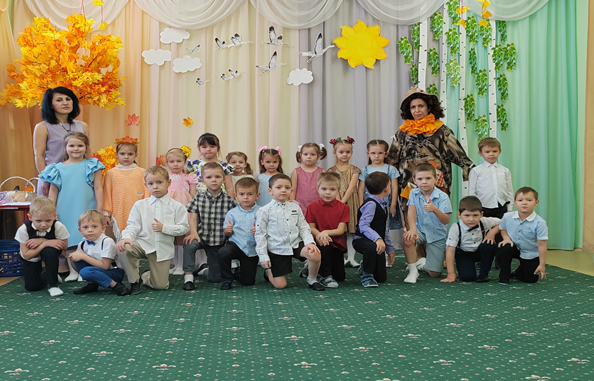 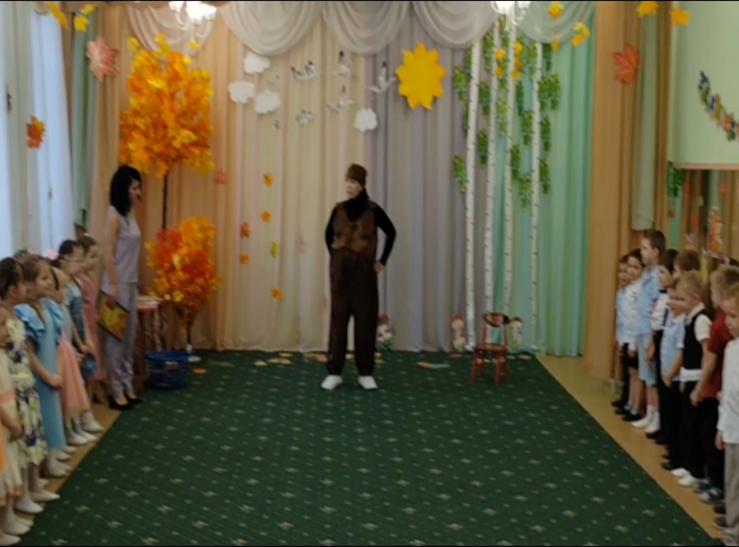 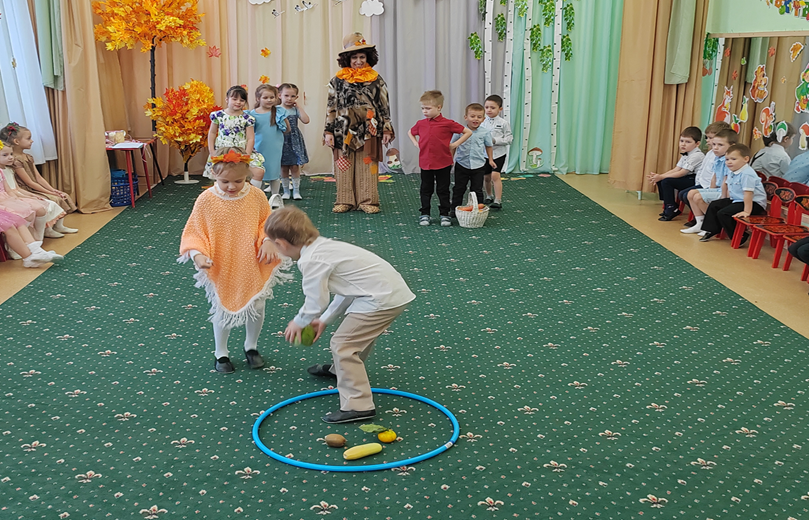 